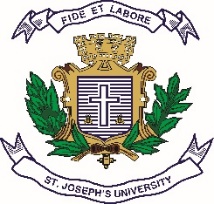 ST. JOSEPH’S UNIVERSITY, BENGALURU-27I SEMESTERSEMESTER EXAMINATION: OCTOBER 2022(Examination conducted in December 2022)AECC – ENVIRONMENTAL STUDIES(Kindly return the question paper with the OMR sheet)Set AAECC – Intellectual Property RightsTime – 1 Hour                                                                                          Max Marks – 25 Answer all the questions: 1. A new way to process milk so that there is no fat in any cheese made from it. (a). Copy rights (b). Trade mark (c). Patent (d). Industrial designs2. The rights of a patentee are (a). Sell or distribute (b). License (c). Assign the property to others (d). All of the options3. The lyrics of a song falls under which category? (a). Copyright (b). License (c). Patent (d). All of the options4. Which of the following is not type of patent-a. Utility patentsb. Copyright c. Design patentsd. Plant patents5. Which section of the Patents Act, 1970 deals with Inventions relating to atomic energy not patentable?a. Section 4 of the Patents Act, 1970
b. Section 5 of the Patents Act, 1970
c. Section 1 of the Patents Act, 1970
d. Section 12 of the Patents Act, 19706. What is the main purpose of IP?(a). Encourage new creation.
(b). More marketing.
(c). More investment.
(d). All of the above.7. Which one is a criteria for the registration of a new variety?(a). Market demand.
(b). Distinctiveness.
(c). Customer acceptance.
(d). Insect-pests resistance.14. What is the meaning of “novelty” in relation to a product or a process?a.  Not anticipated b. Not usedc. Not registered d. All the options 16. Copyright is an20. A document can be filed by a person or his duly authorized agent at the appropriate office of the Trade Marks Registry U/s 18a. Yes
b. no
c. yes but under sec 18 Rules 4, 8 & 15d. None of the options 21. Which of the following principles is applicable to trademarks? (a). A trademark should be distinctive (b). A trademark should be capabale of distinguishing goods or services (c). A trademark should not cause confusion with previous trademarks (d). A trademark should not be deceptive (e). All of the above22. When was Copyright Act enacted in India?
A.1955
B.1959
C.1957
D.196023. Registrar of Copyrights appointed by __?
A.The Central Government
B.The State Government
C. Parliament
D. None of the options 24. What is not eligible for copyright?
A.Books
B.Music
C.Mere variations of typographic ornamentation
D.Painting25. Which of the following is not a fair use of a copyrighted work?
A.Use for research
B.Use for Criticism
C.Use for review
D.Use for commercial purposes__________________THE END_________________8. IPR's protect the use of information and ideas that are ofa. Social Valueb. Commercial Valuec. Community Valued. Ethical Value9. Expand TRIPSa. Trade-Related Aspects of Intellectual Property Rightsb. Transfer-Related Aspects of Intellectual Property Rightsc. Trade-Relative Aspects of Intellectual Property Rightsd. Trade-Related Aspects of Intelligence Property Rights10. The WTO Agreement on TRIPS is the most comprehensive multilateral agreement on intellectual propertya. Trueb. False11. Which of these is a geographical indication?a. World wide webb. BMWc. Champagned. None of the options12. If you write an original story, what type of intellectual property gives you the right to decide who can make and sell copies of your work? a. Copyrightsb. Geographical Indicationsc. Patentsd. Registered Designs13. How long do patents usually last for?a. 15 Yearsb. 5 Yearsc. 10 Yearsd. 20 Years15. A new variety of plant having flowers with medicinal value, protection can be availed for the new plant under: a. Indian Patent Actb. Geographical Indication of Goods Act 1999c. The Indian Wildlife Protection Act 1972d. None of the optionsa. Negative Rightb. Positive Rightc. Exclusive Rightd. Both Positive and Exclusive rights17. Which of the following is not a fair use of a copyrighted work?a. Used for researchb. Used for criticismc. Used for reviewd. Used for commercial purposes18. IPR Complete specification gives …….a. Full description of royaltyb. Full description of inventionc. Full description of applicationd. Full description of claim only19. Plagiarism is a form of IPR violationa. Trueb. False